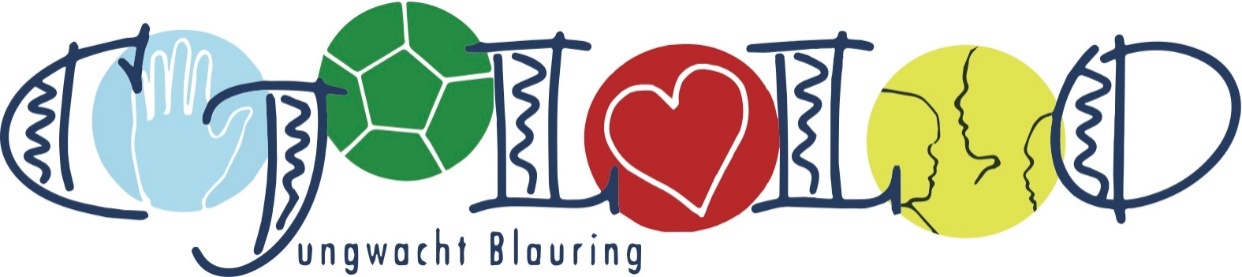 Hallo zusammen! Hier kommt der neue Übersichtsplan bis zu den Sommerferien. Die Gruppen-stunden und Scharanlässe finden in der Regel von 14.00 – 16.30 Uhr bei der Kirche in Langendorf statt. Zieht euch wettertauglich an und nehmt ein kleines Zvieri mit. Bitte meldet euch ab, wenn ihr nicht kommen könnt.Fotos & Berichte von unseren Anlässen findet ihr auf unserer tollen Website: 
 www.cjllo.ch1. Klasse: 	Mira Jäggi (077 431 82 38), Frank Walker, Yves Blankart, 
Philipp Görres2./3. Klasse: Livia von Siebenthal (076 281 98 80), Felix Lachenmayer, 
Christoph Pomaro, Elias Laube,4./5. Klasse: 	Irina Jäggi (078 816 08 89), Lia Häfeli, Max Lachenmayer6./7. Klasse: 	Leonie Westerhuis (079 669 01 16), Jonathan von Siebenthal15er Team: 	Zarria Hoppler (079 955 08 16), Diren CiçekBei Fragen, Problemen, Anregungen oder Ähnlichem:Lia Häfeli
078 643 47 55
lia.haefeli@gawnet.ch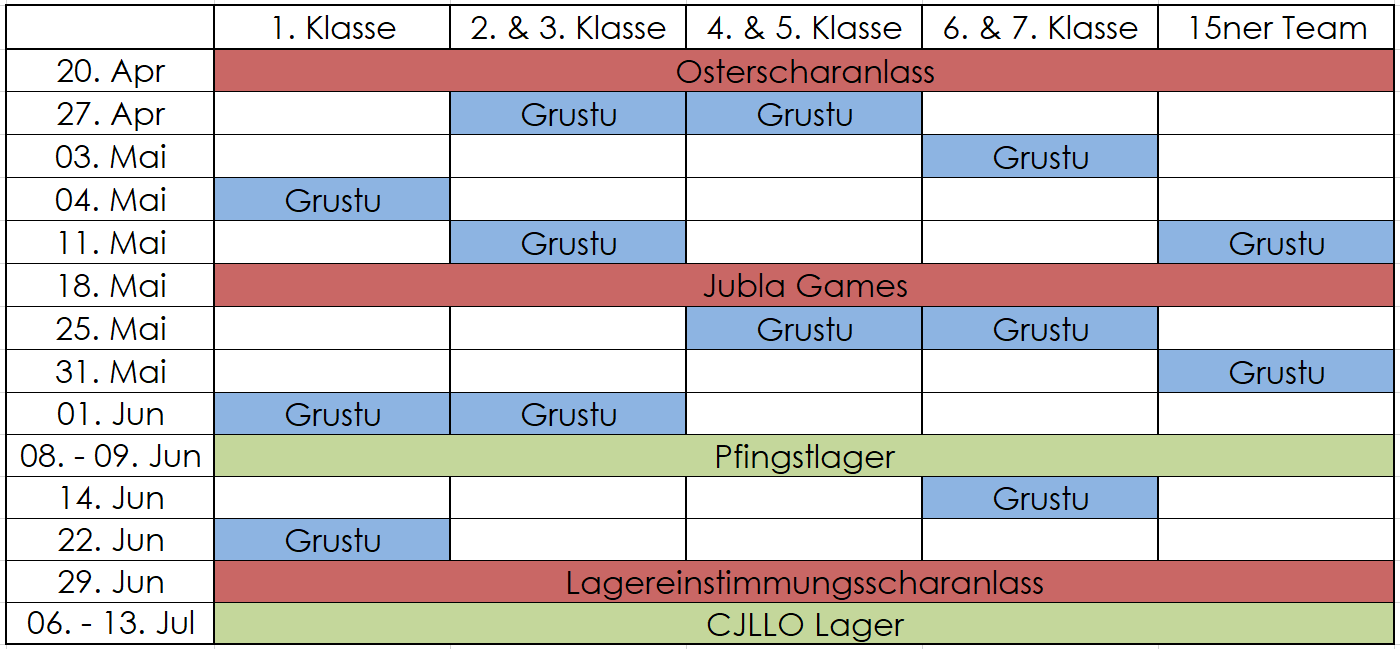 